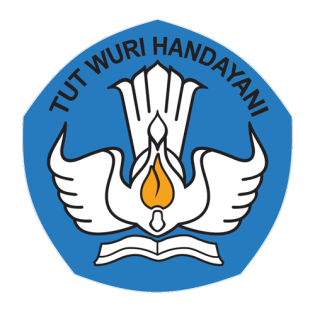 PENILAIAN AKHIR TAHUNSEKOLAH DASAR………..TAHUN PELAJARAN ………Mata Pelajaran	: TIK / Komputer			Jam	: ………………….Hari, tgl		: ………………….I. Beri silang pada jawaban yang tepat!1. Ayah saya sedang mengetik surat di…
a. buku
b. kertas
c. komputer2. Selain untuk mengatik komputer juga bisa untuk…
a. memasak
b. mewarnai
c. menyimpan buku3. Aku senang belajar mewarnai di komputer menggunakan aplikasi…
a. paint
b. winamp
c. word4. Untuk menggerakan kursor aku menggunakan….. yang bentuknya seperti tikus.
a. keyboard
b. mouse
c. monitor5. Bentuknya seperti layar televisi, yaitu…
a. mouse
b. keyboard
c. monitor6. Dengan komputer pekerjaan jadi lebih…
a. cepat
b. lambat
c. buruk7. Alat untuk mengetikan huruf atau angka pada komputer adalah…
a. mouse
b. keyboard
c. monitor8. Komputer yang bisa dibawa-bawa disebut…
a. keyboard
b. monitor
c. laptop9. Kalau sudah selesai menggunakan komputer sebaiknya di…
a. matikan
b. hidupkan
c. biarkan10. Tempat belajar komputer di sekolah disebut…
a. kelas
b. lab komputer
c. kantorII. Isilah titik-titik dengan jawaban yang benar!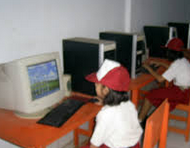 11.                                   Anak SD sedang belajar..............................12. Tempat belajar computer di Sekolah adalah..............................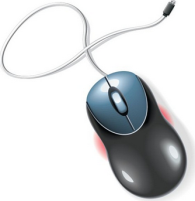 13. 	Gambar disamping adalah..............................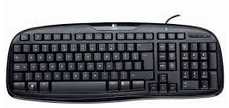 14.                                Alat tersebut gunanya untuk..............................15. Setelah menggunakan computer sebaiknya computer di…. ………….kembaliNAMAKELASNILAITANDA TANGANTANDA TANGANNAMAKELASNILAIGURUORANG TUA